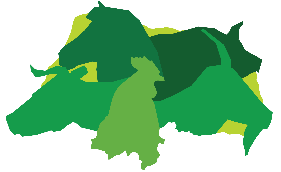 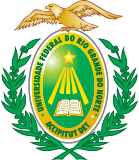 TÍTULO DO TRABALHO TÍTULO DO TRABALHO TÍTULO DO TRABALHONaira Cristina Ribeiro Pimentel1, Emanoel Bezerra de Oliveira Júnior1, Valdi de Lima Júnior2O Texto deverá ser elaborado no template disponível no site do evento, em programa compatível com o Microsoft Office-Word 2003 ou superior, fonte Times New Roman, tamanho 12, espaço entre linhas simples, com margens de 2,5 cm superior e esquerda de 3cm e direita e inferior de 2cm. O texto deverá conter somente UMA PÁGINA e deverá ser escrito em parágrafo único sem subtítulos, sem citações diretas longas, tabelas, gráficos, cores ou qualquer outro destaque. No texto deverão estar claros os objetivos, a metodologia, os resultados e as considerações finais ou conclusão. Título: deve constar na primeira linha com letras maiúsculas, em negrito, tamanho 12, centralizado e espaçamento simples entre linhas. Identificação: o(s) nome(s) do(s) autor(es) deve(rão) aparecer na segunda linha, escritos por extenso (em letras minúsculas com exceção das primeiras, tamanho 10), centralizados e o nome do apresentador do trabalho deverá ser sublinhado. É permitida inscrição de trabalhos com no máximo 08 (oito) autores. As especificações de autor(es), bem como a(s) Instituição(ões) a que pertence(m), a agência financiadora da pesquisa e Grupo de Pesquisa (quando houver) e o endereço eletrônico deverá(ão) ser mencionado(s) em nota de rodapé, tamanho 10, espaço simples. Abaixo do resumo deverão ser mencionadas até 5 (cinco) palavras-chave; justificadas à esquerda, precedidas pelo nome “Palavras-chave:” (negrito e dois pontos) e separadas por ponto final; iniciar cada uma delas em letra maiúscula, fonte Times New Roman, tamanho 12. Apresentação: Os trabalhos inscritos na forma de resumo serão apresentados na forma de PÔSTER. Tamanho de 120 cm (altura) x 90 cm (largura). O pôster deve conter: título, autores, uma breve introdução, objetivos, metodologia ou material e métodos, resultados (parciais ou concluídos) e considerações finais ou conclusão. Deve-se privilegiar o uso de recursos visuais, como imagens, quadros, tabelas, figuras e fotos. O tamanho da fonte deve ser suficiente para permitir a leitura a uma distância de 2 metros (sugere-se fonte de tamanho 32 para o texto principal, em espaço 1,5 entre linhas). No dia e horário da apresentação do pôster, os apresentadores, devidamente inscritos no evento, deverão ficar disponíveis ao lado de seu pôster durante todo o período preestabelecido. A ausência ou afastamento do apresentador do pôster no horário determinado implicará no não recebimento do comprovante de apresentação. A confecção do pôster será de responsabilidade do autor, seguindo as normas estabelecidas. Os locais e horários de apresentação do pôster serão divulgados na semana do evento. O autor-apresentador deverá, obrigatoriamente, estar inscrito no evento.Palavras-chave: até cinco, separadas por virgula, não devem constar no título